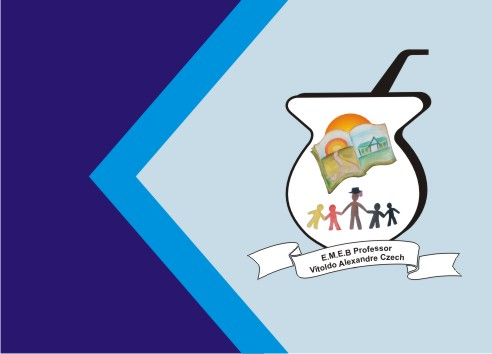 ATIVIDADE DE INGLÊS - 3º ANOCATANDUVAS, MARCH 15TH  2021TODAY IS MONDAYGREETINGS AND COMMANDS – CUMPRIMENTOS E COMANDOS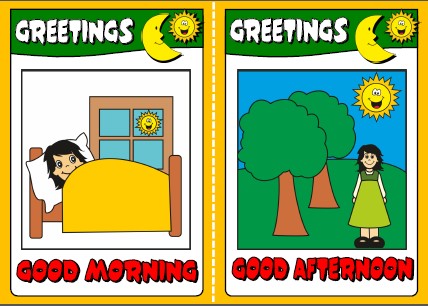 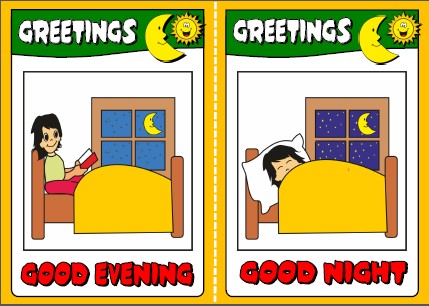 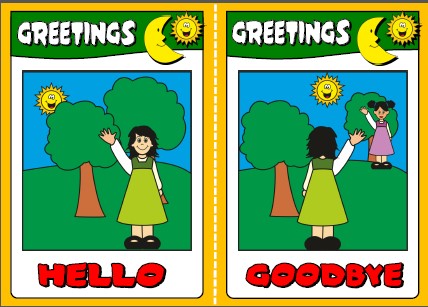 OUÇA A MÚSICA QUE A TEACHER ENVIOU  NO GRUPO E ORGANIZE A LETRA COLANDO NA ORDEM CERTA. VOCÊ PODERÁ OUVIR QUANTAS VEZES FOREM NECESSÁRIAS. DEPOIS PINTE OS DESENHOS.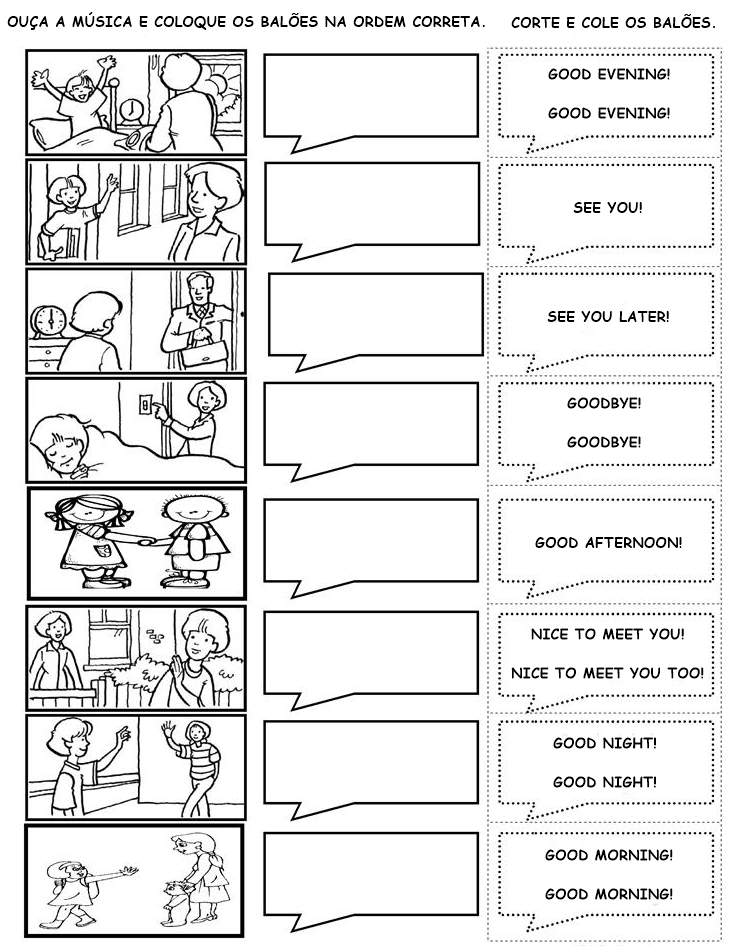 